O B E C    P R A V O T I C E


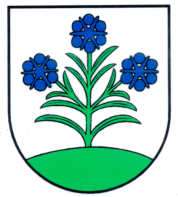 Obecný úrad956 35  Pravotice  44
Faktúry za mesiac  júl 2016:P. č.DodávateľTextSuma v Eur1.AK profi Andrej Knoll, Veľké DržkovceServisné práce na kosačkách Alko a Dolmar66,002.Borina Ekos, s.r.o., Livinské OpatovceZneškodnenie a vývoz odpadu 07/2016473,513.ZSE Energia, a.s., BratislavaOdber elektriny – verejné osvetlenie v obci 07/2016103,514.Slovak Telekom, a.s., BratislavaTelekomunikačné služby pevnej siete 07/201631,085.Slovenský plynárenský priemysel, a.s. BratislavaOdber zemného plynu -
PZ Pravotice 07/201620,006.Slovenský plynárenský priemysel, a.s. BratislavaOdber zemného plynu -
TJ Sokol Pravotice 07/201641,007.Slovenský plynárenský priemysel, a.s. BratislavaOdber zemného plynu -
OÚ Pravotice 07/2016220,008.ZSE Energia, a.s., BratislavaOdber elektriny – Obecný úrad, Dom smútku, TJ Sokol a PZ Pravotice153,91